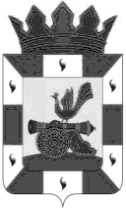  АДМИНИСТРАЦИЯ МУНИЦИПАЛЬНОГО ОБРАЗОВАНИЯ «СМОЛЕНСКИЙ РАЙОН» СМОЛЕНСКОЙ ОБЛАСТИП О С Т А Н О В Л Е Н И ЕОб    утверждении    ведомственногоперечня    муниципальных   услуг  и работ, оказываемых и выполняемых муниципальными   образовательны-ми  учреждениями  муниципальногообразования   «Смоленский  район» Смоленской областиВ соответствии с пунктом 3.1 статьи 69.2 Бюджетного кодекса Российской Федерации, постановлением Правительства Российской Федерации от 26.02.2014 № 151 «О формировании и ведении базовых (отраслевых) перечней государственных и муниципальных услуг и работ, формировании, ведении и утверждении ведомственных перечней государственных услуг и работ, оказываемых и выполняемых федеральными государственными учреждениями, и об общих требованиях к формированию, ведению и утверждению ведомственных перечней государственных (муниципальных) услуг и работ, оказываемых и выполняемых государственными учреждениями субъектов Российской Федерации (муниципальными учреждениями)» и Постановлением Администрации муниципального образования «Смоленский район» Смоленской области от 11.12.2015 №1896 «О порядке формирования, ведения и утверждения ведомственных перечней муниципальных услуг и работ, оказываемых и выполняемых муниципальными учреждениями муниципального образования «Смоленский район» Смоленской области» АДМИНИСТРАЦИЯ  МУНИЦИПАЛЬНОГО ОБРАЗОВАНИЯ  «СМОЛЕНСКИЙ РАЙОН» СМОЛЕНСКОЙ ОБЛАСТИ ПОСТАНОВЛЯЕТ:         1.  Утвердить прилагаемый ведомственный перечень муниципальных  услуг и работ, оказываемых и выполняемых муниципальными  образовательными учреждениями муниципального образования «Смоленский район» Смоленской области.        2. Установить,  что  прилагаемый  ведомственный  перечень муниципальных услуг и работ применяется при формировании муниципальных заданий муниципальными   образовательными учреждениями на оказание муниципальных  услуг и выполнение работ на 2016 год и плановый период 2017 и 2018 годов.        3. Опубликовать настоящее постановление на официальном сайте  Администрации муниципального образования «Смоленский район» Смоленской области.        4.   Контроль за исполнением настоящего постановления возложить на заместителя Главы муниципального образования «Смоленский район» Смоленской области (Романцева Т.А.).Глава муниципального образования«Смоленский район» Смоленской области                                        О.Ю.Язева                                                                            Ведомственный перечень муниципальных услуг и работ, оказываемых  и  выполняемых  муниципальными   образовательными   учреждениями муниципального образования «Смоленский район» Смоленской области.Реализация основных общеобразовательных программ среднего общего образования.Реализация основных общеобразовательных программ основного общего образования3. Реализация основных общеобразовательных программ начального общего образованияРеализация основных общеобразовательных программ дошкольного образованияРеализация дополнительных общеобразовательных общеразвивающих программОрганизация и проведение олимпиад, конкурсов, мероприятий, направленных на выявление и развитие у обучающихся интеллектуальных и творческих способностей, способностей к занятиям физической культурой и спортом, интереса к научной (научно-исследовательской) деятельности, творческой деятельности, физкультурно-спортивной деятельностиОрганизация питания обучающихсяОрганизация отдыха детей и молодежиОрганизация мероприятий,   направленных на профилактику асоциального и деструктивного поведения подростков и молодежи, поддержка детей и молодежи, находящейся в социально-опасном положении10.  Организация мероприятий в сфере молодежной политики, направленных на формирование системы развития талантливой и инициативной молодежи, создание условий для самореализации подростков и молодежи, развитие творческого, профессионального, интеллектуального потенциалов подростков и молодежи Организация мероприятий в сфере молодежной политики, направленных на гражданское и патриотическое воспитание молодежи, воспитание толерантности в молодежной среде, формирование правовых, культурных и нравственных ценностей среди молодежи12. Организация мероприятий в сфере молодежной политики, направленных на вовлечение молодежи в инновационную, предпринимательскую, добровольческую деятельность, а также на развитие гражданской активности молодежи и формирование здорового образа жизни13. Организация досуга детей, подростков и молодежи14. Организация деятельности специализированных (профильных) лагерей15.  Присмотр и уход16. Проведение государственной (итоговой) аттестации физических лиц, освоивших образовательные программы основного общего образования или среднего (полного) общего образования17.  Содержание детей18. Обеспечение сохранения и использования объектов культурного наследия от18.12.2015№1924УТВЕРЖДЕНпостановлением Администрации муниципального образования «Смоленский район» Смоленской областиот 18.12.2015   № 1924 Содержание услуги (работы)Условия оказания услуги 
(выполнения работы)Показатели объема 
(единицы измерения)Реестровый номерПлатностьАдаптированная образовательная программа среднего общего образования Государственный образовательный стандарт с применением дистанционных образовательных технологийЧисло обучающихся (Человек)Реестровый номер: 11004000800200007004100БесплатноОбразовательная программа среднего общего образования Государственный образовательный стандарт на домуЧисло обучающихся (Человек)Реестровый номер: 11004000400200008007100БесплатноГосударственный образовательный стандарт Образовательная программа среднего общего образования с применением дистанционных образовательных технологийЧисло обучающихся (Человек)Реестровый номер: 11004000400200007008100БесплатноОбразовательная программа среднего общего образования Государственный образовательный стандарт с применением электронного обученияЧисло обучающихся (Человек)Реестровый номер: 11004000400200006009100БесплатноОбразовательная программа среднего общего образования, обеспечивающая углубленное изучение отдельных учебных предметов, предметных областей (профильное обучение) Федеральный государственный образовательный стандарт очно-заочнаяЧисло обучающихся (Человек)Реестровый номер: 11004001100100002006100БесплатноОбразовательная программа среднего общего образования Федеральный государственный образовательный стандарт с применением электронного обученияЧисло обучающихся (Человек)Реестровый номер: 11004000400100006001100БесплатноАдаптированная образовательная программа среднего общего образования Государственный образовательный стандарт в медицинских организацияхЧисло обучающихся (Человек)Реестровый номер: 11004000800200009002100БесплатноОбразовательная программа среднего общего образования, обеспечивающая углубленное изучение отдельных учебных предметов, предметных областей (профильное обучение)Государственный образовательный стандартсемейного образованияЧисло обучающихся (Человек)Реестровый номер: 11004001100200004002100БесплатноОбразовательная программа среднего общего образования, обеспечивающая углубленное изучение отдельных учебных предметов, предметных областей (профильное обучение) Федеральный государственный образовательный стандарт самообразованиеЧисло обучающихся (Человек)Реестровый номер: 11004001100100005003100БесплатноАдаптированная образовательная программа среднего общего образования Федеральный государственный образовательный стандарт самообразованиеЧисло обучающихся (Человек)Реестровый номер: 11004000800100005008100БесплатноАдаптированная образовательная программа среднего общего образования Федеральный государственный образовательный стандарт с применением дистанционных образовательных технологийЧисло обучающихся (Человек)Реестровый номер: 11004000800100007006100БесплатноОбразовательная программа среднего общего образования, обеспечивающая углубленное изучение отдельных учебных предметов, предметных областей (профильное обучение).Государственный образовательный стандартна домуЧисло обучающихся (Человек)Реестровый номер: 11004001100200008008100БесплатноОбразовательная программа среднего общего образования Государственный образовательный стандарт очно-заочнаяЧисло обучающихся (Человек)Реестровый номер: 11004000400200002003100БесплатноОбразовательная программа среднего общего образования Государственный образовательный стандарт самообразование Число обучающихся (Человек)Реестровый номер: 11004000400200005000100БесплатноОбразовательная программа среднего общего образования, обеспечивающая углубленное изучение отдельных учебных предметов, предметных областей (профильное обучение) Федеральный государственный образовательный стандарт семейного образованияЧисло обучающихся (Человек)Реестровый номер: 11004001100100004004100БесплатноАдаптированная образовательная программа среднего общего образования Федеральный государственный образовательный стандарточнаяЧисло обучающихся (Человек)Реестровый номер: 11004000800100001002100БесплатноОбразовательная программа среднего общего образования Федеральный государственный образовательный стандарт самообразованиеЧисло обучающихся (Человек)Реестровый номер: 11004000400100005002100БесплатноОбразовательная программа среднего общего образования, обеспечивающая углубленное изучение отдельных учебных предметов, предметных областей (профильное обучение) Федеральный государственный образовательный стандарт на домуЧисло обучающихся (ЧеловекРеестровый номер: 11004001100100008000100БесплатноОбразовательная программа среднего общего образования, обеспечивающая углубленное изучение отдельных учебных предметов, предметных областей (профильное обучение) Государственный образовательный стандарт очно-заочнаяЧисло обучающихся (Человек)Реестровый номер: 11004001100200002004100БесплатноОбразовательная программа среднего общего образования, обеспечивающая углубленное изучение отдельных учебных предметов, предметных областей (профильное обучение) Федеральный государственный образовательный стандарт с применением дистанционных образовательных технологийЧисло обучающихся (Человек)Реестровый номер: 11004001100100007001100БесплатноАдаптированная образовательная программа среднего общего образования Государственный образовательный стандарт самообразованиеЧисло обучающихся (Человек)Реестровый номер: 11004000800200005006100БесплатноАдаптированная образовательная программа среднего общего образования Федеральный государственный образовательный стандарт на домуЧисло обучающихся (Человек)Реестровый номер: 11004000800100008005100БесплатноОбразовательная программа среднего общего образования Федеральный государственный образовательный стандарт семейного образованияЧисло обучающихся (Человек)Реестровый номер: 11004000400100004003100БесплатноОбразовательная программа среднего общего образования Федеральный государственный образовательный стандарт очнаяЧисло обучающихся (Человек)Реестровый номер: 11004000400100001006100БесплатноОбразовательная программа среднего общего образования, обеспечивающая углубленное изучение отдельных учебных предметов, предметных областей (профильное обучение) Государственный образовательный стандарт очнаяЧисло обучающихся (Человек)Реестровый номер: 11004001100200001005100Образовательная программа среднего общего образования Федеральный государственный образовательный стандарт с применением дистанционных образовательных технологийЧисло обучающихся (Человек)Реестровый номер: 11004000400100007000100БесплатноАдаптированная образовательная программа среднего общего образования Государственный образовательный стандарт семейного образованияЧисло обучающихся (Человек)Реестровый номер: 11004000800200004007100БесплатноОбразовательная программа среднего общего образования Федеральный государственный образовательный стандарт на домуЧисло обучающихся (Человек)Реестровый номер: 11004000400100008009100БесплатноОбразовательная программа среднего общего образования Федеральный государственный образовательный стандарт очно-заочнаяЧисло обучающихся (Человек)Реестровый номер: 11004000400100002005100БесплатноОбразовательная программа среднего общего образования Государственный образовательный стандарт семейного образованияЧисло обучающихся (Человек)Реестровый номер: 1100400040020000400110БесплатноОбразовательная программа среднего общего образования, обеспечивающая углубленное изучение отдельных учебных предметов, предметных областей (профильное обучение) Государственный образовательный стандарт в медицинских организацияхЧисло обучающихся (Человек)Реестровый номер: 11004001100200009007100БесплатноАдаптированная образовательная программа среднего общего образования Федеральный государственный образовательный стандарт в медицинских организацияхЧисло обучающихся (Человек)Реестровый номер: 11004000800100009004100БесплатноОбразовательная программа среднего общего образования, обеспечивающая углубленное изучение отдельных учебных предметов, предметных областей (профильное обучение) Государственный образовательный стандарт с применением дистанционных образовательных технологийЧисло обучающихся (Человек)Реестровый номер: 11004001100200007009100БесплатноОбразовательная программа среднего общего образования Государственный образовательный стандарт в медицинских организацияхЧисло обучающихся (Человек)Реестровый номер: 11004000400200009006100БесплатноАдаптированная образовательная программа среднего общего образования Государственный образовательный стандарт с применением электронного обученияЧисло обучающихся (Человек)Реестровый номер: 11004000800200006005100БесплатноОбразовательная программа среднего общего образования, обеспечивающая углубленное изучение отдельных учебных предметов, предметных областей (профильное обучение) Государственный образовательный стандарт самообразованиеЧисло обучающихся (Человек)Реестровый номер: 11004001100200005001100БесплатноОбразовательная программа среднего общего образования, обеспечивающая углубленное изучение отдельных учебных предметов, предметных областей (профильное обучение) Федеральный государственный образовательный стандарт с применением электронного обученияЧисло обучающихся (Человек)Реестровый номер: 11004001100100006002100БесплатноОбразовательная программа среднего общего образования, обеспечивающая углубленное изучение отдельных учебных предметов, предметных областей (профильное обучение)Федеральный государственный образовательный стандартЧисло обучающихся (Человек)Реестровый номер: 11004001100100001007100БесплатноАдаптированная образовательная программа среднего общего образованияна домуЧисло обучающихся (Человек)Реестровый номер: 11004000800200008003100БесплатноАдаптированная образовательная программа среднего общего образования Федеральный государственный образовательный стандарт с применением электронного обученияЧисло обучающихся (Человек)Реестровый номер: 11004000800100006007100БесплатноОбразовательная программа среднего общего образования, обеспечивающая углубленное изучение отдельных учебных предметов, предметных областей (профильное обучение) Федеральный государственный образовательный стандарт в медицинских организацияхЧисло обучающихся (Человек)Реестровый номер: 11004001100100009009100БесплатноАдаптированная образовательная программа среднего общего образования Государственный образовательный стандарточнаяЧисло обучающихся (Человек)Реестровый номер: 11004000800200001000100БесплатноАдаптированная образовательная программа среднего общего образования Государственный образовательный стандарт очно-заочнаяЧисло обучающихся (Человек)Реестровый номер: 11004000800200002009100БесплатноОбразовательная программа среднего общего образования Федеральный государственный образовательный стандарт в медицинских организацияхЧисло обучающихся (Человек)Реестровый номер: 11004000400100009008100БесплатноАдаптированная образовательная программа среднего общего образования Федеральный государственный образовательный стандарт очно-заочнаяЧисло обучающихся (Человек)Реестровый номер: 11004000800100002001100БесплатноАдаптированная образовательная программа среднего общего образования Федеральный государственный образовательный стандарт семейного образованияЧисло обучающихся (Человек)Реестровый номер: 11004000800100004009100БесплатноОбразовательная программа среднего общего образования, обеспечивающая углубленное изучение отдельных учебных предметов, предметных областей (профильное обучение) Государственный образовательный стандарт в медицинских организацияхЧисло обучающихся (Человек)Реестровый номер: 11004001100200009007100БесплатноАдаптированная образовательная программа среднего общего образования Федеральный государственный образовательный стандарт в медицинских организацияхЧисло обучающихся (Человек)Реестровый номер: 11004000800100009004100БесплатноОбразовательная программа среднего общего образования, обеспечивающая углубленное изучение отдельных учебных предметов, предметных областей (профильное обучение) Государственный образовательный стандарт с применением дистанционных образовательных технологийЧисло обучающихся (Человек)Реестровый номер: 11004001100200007009100БесплатноОбразовательная программа среднего общего образования Государственный образовательный стандарт в медицинских организацияхЧисло обучающихся (Человек)Реестровый номер: 11004000400200009006100БесплатноАдаптированная образовательная программа среднего общего образования Государственный образовательный стандарт с применением электронного обученияЧисло обучающихся (Человек)Реестровый номер: 11004000800200006005100БесплатноОбразовательная программа среднего общего образования, обеспечивающая углубленное изучение отдельных учебных предметов, предметных областей (профильное обучение) Государственный образовательный стандарт самообразованиеЧисло обучающихся (Человек)Реестровый номер: 11004001100200005001100БесплатноОбразовательная программа среднего общего образования, обеспечивающая углубленное изучение отдельных учебных предметов, предметных областей (профильное обучение) Федеральный государственный образовательный стандарт с применением электронного обученияЧисло обучающихся (Человек)Реестровый номер: 11004001100100006002100БесплатноОбразовательная программа среднего общего образования, обеспечивающая углубленное изучение отдельных учебных предметов, предметных областей (профильное обучение)Федеральный государственный образовательный стандартЧисло обучающихся (Человек)Реестровый номер: 11004001100100001007100БесплатноАдаптированная образовательная программа среднего общего образованияна домуЧисло обучающихся (Человек)Реестровый номер: 11004000800200008003100БесплатноАдаптированная образовательная программа среднего общего образования Федеральный государственный образовательный стандарт с применением электронного обученияЧисло обучающихся (Человек)Реестровый номер: 11004000800100006007100БесплатноОбразовательная программа среднего общего образования, обеспечивающая углубленное изучение отдельных учебных предметов, предметных областей (профильное обучение) Федеральный государственный образовательный стандарт в медицинских организацияхЧисло обучающихся (Человек)Реестровый номер: 11004001100100009009100БесплатноАдаптированная образовательная программа среднего общего образования Государственный образовательный стандарточнаяЧисло обучающихся (Человек)Реестровый номер: 11004000800200001000100БесплатноАдаптированная образовательная программа среднего общего образования Государственный образовательный стандарт очно-заочнаяЧисло обучающихся (Человек)Реестровый номер: 11004000800200002009100БесплатноОбразовательная программа среднего общего образования Федеральный государственный образовательный стандарт в медицинских организацияхЧисло обучающихся (Человек)Реестровый номер: 11004000400100009008100БесплатноАдаптированная образовательная программа среднего общего образования Федеральный государственный образовательный стандарт очно-заочнаяЧисло обучающихся (Человек)Реестровый номер: 11004000800100002001100БесплатноАдаптированная образовательная программа среднего общего образования Федеральный государственный образовательный стандартсемейного образованияЧисло обучающихся (Человек)Реестровый номер: 11004000800100004009100БесплатноОбразовательная программа среднего общего образования Государственный образовательный стандарт очнаяЧисло обучающихся (Человек)Реестровый номер: 11004000400200001004100БесплатноОбразовательная программа среднего общего образования, обеспечивающая углубленное изучение отдельных учебных предметов, предметных областей (профильное обучение) Государственный образовательный стандарт с применением электронного обученияЧисло обучающихся (Человек)Реестровый номер: 11004001100200006000100БесплатноСодержание услуги (работы)Условия оказания услуги 
(выполнения работы)Показатели объема 
(единицы измерения)Реестровый номерПлатностьОбразовательная программа основного общего образования, обеспечивающая углубленное изучение отдельных учебных предметов, предметных областей (профильное обучение) Государственный образовательный стандарт с применением электронного обученияЧисло обучающихся (Человек)Реестровый номер: 11003001000200006002100БесплатноАдаптированная образовательная программа основного общего образования Федеральный государственный образовательный стандарт с применением электронного обученияЧисло обучающихся (Человек)Реестровый номер: 11003000700100006009100БесплатноАдаптированная образовательная программа основного общего образования Государственный образовательный стандарт самообразованиеЧисло обучающихся (Человек)Реестровый номер: 11003000700200005008100БесплатноОбразовательная программа основного общего образования, обеспечивающая углубленное изучение отдельных учебных предметов, предметных областей (профильное обучение) Государственный образовательный стандарт в медицинских организацияхЧисло обучающихся (Человек) Реестровый номер: 11003001000200009009100 БесплатноОбразовательная программа основного общего образования Государственный образовательный стандарт в медицинских организацияхЧисло обучающихся (Человек)Реестровый номер: 11003000300200009008100БесплатноОбразовательная программа основного общего образования Государственный образовательный стандартс применением дистанционных образовательных технологийЧисло обучающихся (Человек)Реестровый номер: 11003000300200007000100БесплатноОбразовательная программа основного общего образования Федеральный государственный образовательный стандарт в медицинских организацияхЧисло обучающихся (Человек)Реестровый номер: 11003000300100009000100БесплатноАдаптированная образовательная программа основного общего образования Государственный образовательный стандарт с применением электронного обученияЧисло обучающихся (Человек)Реестровый номер: 11003000700200006007100БесплатноОбразовательная программа основного общего образования, обеспечивающая углубленное изучение отдельных учебных предметов, предметных областей (профильное обучение) Федеральный государственный образовательный стандарт очнаяЧисло обучающихся (Человек)Реестровый номер: 11003001000100001009100БесплатноАдаптированная образовательная программа основного общего образования Государственный образовательный стандарт на домуЧисло обучающихся (Человек)Реестровый номер: 11003000700200008005100БесплатноОбразовательная программа основного общего образования, обеспечивающая углубленное изучение отдельных учебных предметов, предметных областей (профильное обучение) Федеральный государственный образовательный стандарт самообразованиеЧисло обучающихся (Человек)Реестровый номер: 11003001000100005005100БесплатноОбразовательная программа основного общего образования Федеральный государственный образовательный стандарт на домуЧисло обучающихся (Человек)Реестровый номер: 11003000300100008001100БесплатноАдаптированная образовательная программа основного общего образования Федеральный государственный образовательный стандарт очнаяЧисло обучающихся (Человек)Реестровый номер: 11003000700100001004100БесплатноОбразовательная программа основного общего образования Государственный образовательный стандарт очнаяЧисло обучающихся (Человек)Реестровый номер: 11003000300200001006100БесплатноОбразовательная программа основного общего образования, обеспечивающая углубленное изучение отдельных учебных предметов, предметных областей (профильное обучение) Федеральный государственный образовательный стандарт с применением дистанционных образовательных технологийЧисло обучающихся (Человек)Реестровый номер: 11003001000100007003100БесплатноАдаптированная образовательная программа основного общего образования Государственный образовательный стандарт очнаяЧисло обучающихся (Человек)Реестровый номер: 11003000700200001002100БесплатноОбразовательная программа основного общего образования Государственный образовательный стандарт на домуЧисло обучающихся (Человек)Реестровый номер: 11003000300200008009100БесплатноАдаптированная образовательная программа основного общего образования Государственный образовательный стандарт в медицинских организацияхЧисло обучающихся (Человек)Реестровый номер: 11003000700200009004100БесплатноОбразовательная программа основного общего образования Государственный образовательный стандарт с применением электронного обученияЧисло обучающихся (Человек)Реестровый номер: 11003000300200006001100БесплатноОбразовательная программа основного общего образования Федеральный государственный образовательный стандарт очнаяЧисло обучающихся (Человек)Реестровый номер: 11003000300100001008100БесплатноОбразовательная программа основного общего образования, обеспечивающая углубленное изучение отдельных учебных предметов, предметных областей (профильное обучение) Государственный образовательный стандарт очнаяЧисло обучающихся (Человек)Реестровый номер: 11003001000200001007100БесплатноАдаптированная образовательная программа основного общего образования Государственный образовательный стандарт семейного образованияЧисло обучающихся (Человек)Реестровый номер: 11003000700200004009100БесплатноОбразовательная программа основного общего образования, обеспечивающая углубленное изучение отдельных учебных предметов, предметных областей (профильное обучение) Государственный образовательный стандарт на домуЧисло обучающихся (Человек)Реестровый номер: 11003001000200008000100БесплатноОбразовательная программа основного общего образования, обеспечивающая углубленное изучение отдельных учебных предметов, предметных областей (профильное обучение) Государственный образовательный стандарт самообразованиеЧисло обучающихся (Человек)Реестровый номер: 11003001000200005003100БесплатноАдаптированная образовательная программа основного общего образования Федеральный государственный образовательный стандарт семейного образованияЧисло обучающихся (Человек)Реестровый номер: 11003000700100004001100БесплатноОбразовательная программа основного общего образования Государственный образовательный стандарт самообразованиеЧисло обучающихся (Человек)Реестровый номер: 11003000300200005002100БесплатноОбразовательная программа основного общего образования Федеральный государственный образовательный стандарт самообразованиеЧисло обучающихся (Человек)Реестровый номер: 11003000300100005004100БесплатноАдаптированная образовательная программа основного общего образования Федеральный государственный образовательный стандарт с применением дистанционных образовательных технологийЧисло обучающихся (Человек)Реестровый номер: 11003000700100007008100БесплатноОбразовательная программа основного общего образования, обеспечивающая углубленное изучение отдельных учебных предметов, предметных областей (профильное обучение) Федеральный государственный образовательный стандарт на домуЧисло обучающихся (Человек)Реестровый номер: 11003001000100008002100БесплатноАдаптированная образовательная программа основного общего образования Федеральный государственный образовательный стандарт на домуЧисло обучающихся (Человек)Реестровый номер: 11003000700100008007100БесплатноОбразовательная программа основного общего образования Федеральный государственный образовательный стандарт с применением дистанционных образовательных технологийЧисло обучающихся (Человек)Реестровый номер: 11003000300100007002100БесплатноОбразовательная программа основного общего образования Государственный образовательный стандарт семейного образованияЧисло обучающихся (Человек)Реестровый номер: 11003000300200004003100БесплатноОбразовательная программа основного общего образования Федеральный государственный образовательный стандарт с применением электронного обученияЧисло обучающихся (Человек)Реестровый номер: 11003000300100006003100БесплатноАдаптированная образовательная программа основного общего образования Федеральный государственный образовательный стандарт в медицинских организацияхЧисло обучающихся (Человек)Реестровый номер: 11003000700100009006100БесплатноОбразовательная программа основного общего образования, обеспечивающая углубленное изучение отдельных учебных предметов, предметных областей (профильное обучение) Федеральный государственный образовательный стандарт в медицинских организацияхЧисло обучающихся (Человек)Реестровый номер: 11003001000100009001100БесплатноОбразовательная программа основного общего образования, обеспечивающая углубленное изучение отдельных учебных предметов, предметных областей (профильное обучение) Федеральный государственный образовательный стандарт семейного образованияЧисло обучающихся (Человек)Реестровый номер: 11003001000100004006100БесплатноАдаптированная образовательная программа основного общего образования Федеральный государственный образовательный стандарт самообразованиеЧисло обучающихся (Человек)Реестровый номер: 11003000700100005000100БесплатноОбразовательная программа основного общего образования, обеспечивающая углубленное изучение отдельных учебных предметов, предметных областей (профильное обучение) Государственный образовательный стандарт семейного образованияЧисло обучающихся (Человек)Реестровый номер: 11003001000200004004100БесплатноАдаптированная образовательная программа основного общего образования Государственный образовательный стандарт с применением дистанционных образовательных технологийЧисло обучающихся (Человек)Реестровый номер: 11003000700200007006100БесплатноОбразовательная программа основного общего образования, обеспечивающая углубленное изучение отдельных учебных предметов, предметных областей (профильное обучение) Государственный образовательный стандарт с применением дистанционных образовательных технологийЧисло обучающихся (Человек)Реестровый номер: 11003001000200007001100БесплатноОбразовательная программа основного общего образования Федеральный государственный образовательный стандарт семейного образованияЧисло обучающихся (Человек)Реестровый номер: 11003000300100004005100БесплатноСодержание услуги (работы)Условия оказания услуги 
(выполнения работы)Показатели объема 
(единицы измерения)Показатели объема 
(единицы измерения)Реестровый номерПлатностьОбразовательная программа начального общего образования, обеспечивающая углубленное изучение отдельных учебных предметов, предметных областей (профильное обучение) Государственный образовательный стандарт с применением электронного обученияЧисло обучающихся (Человек)Число обучающихся (Человек)Реестровый номер: 11002000900200006006100БесплатноОбразовательная программа начального общего образования Государственный образовательный стандарт с применением электронного обученияЧисло обучающихся (Человек)Число обучающихся (Человек)Реестровый номер: 11002000200200006003100БесплатноОбразовательная программа начального общего образования, обеспечивающая углубленное изучение отдельных учебных предметов, предметных областей (профильное обучение) Государственный образовательный стандарт на домуЧисло обучающихся (Человек)Число обучающихся (Человек)Реестровый номер: 11002000900200008004100БесплатноОбразовательная программа начального общего образования, обеспечивающая углубленное изучение отдельных учебных предметов, предметных областей (профильное обучение) Федеральный государственный образовательный стандарт с применением дистанционных образовательных технологийЧисло обучающихся (Человек)Число обучающихся (Человек)Реестровый номер: 11002000900100007007100БесплатноОбразовательная программа начального общего образования Государственный образовательный стандарт с применением дистанционных образовательных технологийЧисло обучающихся (Человек)Число обучающихся (Человек)Реестровый номер: 11002000200200007002100БесплатноАдаптированная образовательная программа начального общего образования Федеральный государственный образовательный стандарт очнаяЧисло обучающихся (Человек)Число обучающихся (Человек)Реестровый номер: 11002000600100001006100БесплатноОбразовательная программа начального общего образования Федеральный государственный образовательный стандарт в медицинских организацияхЧисло обучающихся (Человек)Число обучающихся (Человек)Реестровый номер: 11002000200100009002100БесплатноОбразовательная программа начального общего образования Федеральный государственный образовательный стандарт с применением дистанционных образовательных технологийс применением дистанционных образовательных технологийЧисло обучающихся (Человек)Реестровый номер: 11002000200100007004100БесплатноАдаптированная образовательная программа начального общего образования Федеральный государственный образовательный стандарт в медицинских организацияхв медицинских организацияхЧисло обучающихся (Человек)Реестровый номер: 11002000600100009008100БесплатноОбразовательная программа начального общего образования Федеральный государственный образовательный стандарт очнаяочнаяЧисло обучающихся (Человек)Реестровый номер: 11002000200100001000100БесплатноОбразовательная программа начального общего образования, обеспечивающая углубленное изучение отдельных учебных предметов, предметных областей (профильное обучение) Государственный образовательный стандарт в медицинских организацияхв медицинских организацияхЧисло обучающихся (Человек)Реестровый номер: 11002000900200009003100БесплатноОбразовательная программа начального общего образования Государственный образовательный стандарт в медицинских организацияхв медицинских организацияхЧисло обучающихся (Человек)Реестровый номер: 11002000200200009000100БесплатноОбразовательная программа начального общего образования, обеспечивающая углубленное изучение отдельных учебных предметов, предметных областей (профильное обучение) Федеральный государственный образовательный стандарт в медицинских организацияхв медицинских организацияхЧисло обучающихся (Человек)Реестровый номер: 11002000900100009005100БесплатноАдаптированная образовательная программа начального общего образования Федеральный государственный образовательный стандарт семейного образованиясемейного образованияЧисло обучающихся (Человек)Реестровый номер: 11002000600100004003100БесплатноОбразовательная программа начального общего образования, обеспечивающая углубленное изучение отдельных учебных предметов, предметных областей (профильное обучение) Федеральный государственный образовательный стандарт очнаяочнаяЧисло обучающихся (Человек)Реестровый номер: 11002000900100001003100БесплатноАдаптированная образовательная программа начального общего образования Государственный образовательный стандарт на домуна домуЧисло обучающихся (Человек)Реестровый номер: 11002000600200008007100БесплатноОбразовательная программа начального общего образования Государственный образовательный стандарт очнаяочнаяЧисло обучающихся (Человек)Реестровый номер: 11002000200200001008100БесплатноАдаптированная образовательная программа начального общего образования Государственный образовательный стандарт очнаяочнаяЧисло обучающихся (Человек)Реестровый номер: 11002000600200001004100БесплатноОбразовательная программа начального общего образования, обеспечивающая углубленное изучение отдельных учебных предметов, предметных областей (профильное обучение) Государственный образовательный стандартсемейного образованиясемейного образованияЧисло обучающихся (Человек)Реестровый номер: 11002000900200004008100БесплатноАдаптированная образовательная программа начального общего образования Государственный образовательный стандарт семейного образованиясемейного образованияЧисло обучающихся (Человек)Реестровый номер: 11002000600200004001100БесплатноОбразовательная программа начального общего образования, обеспечивающая углубленное изучение отдельных учебных предметов, предметных областей (профильное обучение) Федеральный государственный образовательный стандарт семейного образованиясемейного образованияЧисло обучающихся (Человек)Реестровый номер: 11002000900100004000100БесплатноОбразовательная программа начального общего образования Государственный образовательный стандарт семейного образованиясемейного образованияЧисло обучающихся (Человек)Реестровый номер: 11002000200200004005100БесплатноОбразовательная программа начального общего образования, обеспечивающая углубленное изучение отдельных учебных предметов, предметных областей (профильное обучение) Федеральный государственный образовательный стандарт самообразованиесамообразованиеЧисло обучающихся (Человек)Реестровый номер: 11002000900100005009100БесплатноАдаптированная образовательная программа начального общего образования Государственный образовательный стандарт самообразованиесамообразованиеЧисло обучающихся (Человек)Реестровый номер: 11002000600200005000100БесплатноАдаптированная образовательная программа начального общего образования Федеральный государственный образовательный стандарт с применением электронного обученияс применением электронного обученияЧисло обучающихся (Человек)Реестровый номер: 11002000600100006001100БесплатноОбразовательная программа начального общего образования Федеральный государственный образовательный стандарт самообразованиесамообразованиеЧисло обучающихся (Человек)Реестровый номер: 11002000200100005006100БесплатноОбразовательная программа начального общего образования Государственный образовательный стандарт самообразованиесамообразованиеЧисло обучающихся (Человек)Реестровый номер: 11002000200200005004100БесплатноАдаптированная образовательная программа начального общего образования Федеральный государственный образовательный стандарт на домуна домуЧисло обучающихся (Человек)Реестровый номер: 11002000600100008009100БесплатноАдаптированная образовательная программа начального общего образования Федеральный государственный образовательный стандарт с применением дистанционных образовательных технологийс применением дистанционных образовательных технологийЧисло обучающихся (Человек)Реестровый номер: 11002000600100007000100БесплатноАдаптированная образовательная программа начального общего образования Государственный образовательный стандарт с применением электронного обученияс применением электронного обученияЧисло обучающихся (Человек)Реестровый номер: 11002000600200006009100БесплатноОбразовательная программа начального общего образования, обеспечивающая углубленное изучение отдельных учебных предметов, предметных областей (профильное обучение) Федеральный государственный образовательный стандарт с применением электронного обученияс применением электронного обученияЧисло обучающихся (Человек)Реестровый номер: 11002000900100006008100БесплатноОбразовательная программа начального общего образования Федеральный государственный образовательный стандарт очнаяочнаяЧисло обучающихся (Человек)Реестровый номер: 11002000200100001000100БесплатноОбразовательная программа начального общего образования, обеспечивающая углубленное изучение отдельных учебных предметов, предметных областей (профильное обучение) Государственный образовательный стандарт в медицинских организацияхв медицинских организацияхЧисло обучающихся (Человек)Реестровый номер: 11002000900200009003100БесплатноОбразовательная программа начального общего образования Государственный образовательный стандарт в медицинских организацияхв медицинских организацияхЧисло обучающихся (Человек)Реестровый номер: 11002000200200009000100БесплатноОбразовательная программа начального общего образования, обеспечивающая углубленное изучение отдельных учебных предметов, предметных областей (профильное обучение) Федеральный государственный образовательный стандарт в медицинских организацияхв медицинских организацияхЧисло обучающихся (Человек)Реестровый номер: 11002000900100009005100БесплатноАдаптированная образовательная программа начального общего образования Федеральный государственный образовательный стандарт семейного образованиясемейного образованияЧисло обучающихся (Человек)Реестровый номер: 11002000600100004003100БесплатноОбразовательная программа начального общего образования, обеспечивающая углубленное изучение отдельных учебных предметов, предметных областей (профильное обучение) Федеральный государственный образовательный стандарт очнаяочнаяЧисло обучающихся (Человек)Реестровый номер: 11002000900100001003100БесплатноАдаптированная образовательная программа начального общего образования Государственный образовательный стандарт на домуна домуЧисло обучающихся (Человек)Реестровый номер: 11002000600200008007100БесплатноОбразовательная программа начального общего образования Государственный образовательный стандарт очнаяочнаяЧисло обучающихся (Человек)Реестровый номер: 11002000200200001008100БесплатноАдаптированная образовательная программа начального общего образования Государственный образовательный стандарт очнаяочнаяЧисло обучающихся (Человек)Реестровый номер: 11002000600200001004100БесплатноОбразовательная программа начального общего образования, обеспечивающая углубленное изучение отдельных учебных предметов, предметных областей (профильное обучение) Государственный образовательный стандартсемейного образованиясемейного образованияЧисло обучающихся (Человек)Реестровый номер: 11002000900200004008100БесплатноАдаптированная образовательная программа начального общего образования Государственный образовательный стандарт семейного образованиясемейного образованияЧисло обучающихся (Человек)Реестровый номер: 11002000600200004001100БесплатноОбразовательная программа начального общего образования, обеспечивающая углубленное изучение отдельных учебных предметов, предметных областей (профильное обучение) Федеральный государственный образовательный стандарт семейного образованиясемейного образованияЧисло обучающихся (Человек)Реестровый номер: 11002000900100004000100БесплатноОбразовательная программа начального общего образования Государственный образовательный стандарт семейного образованиясемейного образованияЧисло обучающихся (Человек)Реестровый номер: 11002000200200004005100БесплатноОбразовательная программа начального общего образования, обеспечивающая углубленное изучение отдельных учебных предметов, предметных областей (профильное обучение) Федеральный государственный образовательный стандарт самообразованиесамообразованиеЧисло обучающихся (Человек)Реестровый номер: 11002000900100005009100БесплатноАдаптированная образовательная программа начального общего образования Государственный образовательный стандарт самообразованиесамообразованиеЧисло обучающихся (Человек)Реестровый номер: 11002000600200005000100БесплатноАдаптированная образовательная программа начального общего образования Федеральный государственный образовательный стандарт с применением электронного обученияс применением электронного обученияЧисло обучающихся (Человек)Реестровый номер: 11002000600100006001100БесплатноОбразовательная программа начального общего образования Федеральный государственный образовательный стандарт самообразованиесамообразованиеЧисло обучающихся (Человек)Реестровый номер: 11002000200100005006100БесплатноОбразовательная программа начального общего образования Государственный образовательный стандарт самообразованиесамообразованиеЧисло обучающихся (Человек)Реестровый номер: 11002000200200005004100БесплатноАдаптированная образовательная программа начального общего образования Федеральный государственный образовательный стандарт на домуна домуЧисло обучающихся (Человек)Реестровый номер: 11002000600100008009100БесплатноАдаптированная образовательная программа начального общего образования Федеральный государственный образовательный стандарт с применением дистанционных образовательных технологийс применением дистанционных образовательных технологийЧисло обучающихся (Человек)Реестровый номер: 11002000600100007000100БесплатноАдаптированная образовательная программа начального общего образования Государственный образовательный стандарт с применением электронного обученияс применением электронного обученияЧисло обучающихся (Человек)Реестровый номер: 11002000600200006009100БесплатноОбразовательная программа начального общего образования, обеспечивающая углубленное изучение отдельных учебных предметов, предметных областей (профильное обучение) Федеральный государственный образовательный стандарт с применением электронного обученияс применением электронного обученияЧисло обучающихся (Человек)Реестровый номер: 11002000900100006008100БесплатноОбразовательная программа начального общего образования Федеральный государственный образовательный стандарт с применением электронного обученияс применением электронного обученияЧисло обучающихся (Человек)Реестровый номер: 11002000200100006005100БесплатноАдаптированная образовательная программа начального общего образования Государственный образовательный стандарт в медицинских организацияхв медицинских организацияхЧисло обучающихся (Человек)Реестровый номер: 11002000600200009006100БесплатноОбразовательная программа начального общего образования, обеспечивающая углубленное изучение отдельных учебных предметов, предметных областей (профильное обучение) Федеральный государственный образовательный стандарт на домуна домуЧисло обучающихся (Человек)Реестровый номер: 11002000900100008006100БесплатноАдаптированная образовательная программа начального общего образования Государственный образовательный стандарт с применением дистанционных образовательных технологийс применением дистанционных образовательных технологийЧисло обучающихся (Человек)Реестровый номер: 11002000600200007008100БесплатноОбразовательная программа начального общего образования, обеспечивающая углубленное изучение отдельных учебных предметов, предметных областей (профильное обучение) Государственный образовательный стандарт с применением дистанционных образовательных технологийс применением дистанционных образовательных технологийЧисло обучающихся (Человек)Реестровый номер: 11002000900200007005100БесплатноОбразовательная программа начального общего образования, обеспечивающая углубленное изучение отдельных учебных предметов, предметных областей (профильное обучение) Государственный образовательный стандарт очнаяочнаяЧисло обучающихся (Человек)Реестровый номер: 11002000900200001001100БесплатноОбразовательная программа начального общего образования, обеспечивающая углубленное изучение отдельных учебных предметов, предметных областей (профильное обучение) Государственный образовательный стандартсамообразованиесамообразованиеЧисло обучающихся (Человек)Реестровый номер: 11002000900200005007100БесплатноОбразовательная программа начального общего образования Федеральный государственный образовательный стандарт на домуна домуЧисло обучающихся (Человек)Реестровый номер: 11002000200100008003100БесплатноОбразовательная программа начального общего образования Государственный образовательный стандарт на домуна домуЧисло обучающихся (Человек)Реестровый номер: 11002000200200008001100БесплатноОбразовательная программа начального общего образования Федеральный государственный образовательный стандарт семейного образованиясемейного образованияЧисло обучающихся (Человек)Реестровый номер: 11002000200100004007100БесплатноАдаптированная образовательная программа начального общего образования Федеральный государственный образовательный стандарт самообразованиесамообразованиеЧисло обучающихся (Человек)Реестровый номер: 11002000600100005002100БесплатноСодержание услуги (работы)Условия оказания услуги 
(выполнения работы)Показатели объема 
(единицы измерения)Реестровый номерПлатностьОбразовательная программа дошкольного образованияТребования к структуре и содержаниюочнаяЧисло обучающихся (Человек)Реестровый номер: 11001000100500001003100БесплатноОбразовательная программа дошкольного образования Федеральный государственный образовательный стандарт очнаяЧисло обучающихся (Человек)Реестровый номер: 11001000100100001002100БесплатноАдаптированная образовательная программа дошкольного образования Федеральный государственный образовательный стандарт очнаяЧисло обучающихся (Человек)Реестровый номер: 11001000500100001008100БесплатноАдаптированная образовательная программа дошкольного образования Требования к структуре и содержанию очнаяЧисло обучающихся (Человек)Реестровый номер: 11001000500500001009100БесплатноСодержание услуги (работы)Условия оказания услуги 
(выполнения работы)Показатели объема 
(единицы измерения)Реестровый номерПлатностьНет данныхочно-заочнаяЧисло обучающихся (Человек)Реестровый номер: 11020000000000002001100БесплатноНет данных с применением дистанционных образовательных технологий Число обучающихся (Человек)Реестровый номер: 11020000000000007006100БесплатноНет данных заочнаяЧисло обучающихся (Человек)Реестровый номер: 11020000000000003000100БесплатноНет данных очнаяЧисло обучающихся (Человек)Реестровый номер: 11020000000000001002100БесплатноНет данных с применением электронного обученияЧисло обучающихся (Человек)Реестровый номер: 11020000000000006007100БесплатноСодержание услуги (работы)Условия оказания услуги 
(выполнения работы)Показатели объема 
(единицы измерения)Реестровый номерПлатностьНет данных Нет данных Число обучающихся (Человек) Реестровый номер: 11034100000000000005100БесплатноСодержание услуги (работы)Условия оказания услуги 
(выполнения работы)Показатели объема 
(единицы измерения)Реестровый номерПлатностьНет данных Нет данных Число обучающихся (Человек) Реестровый номер: 11031100000000000008100БесплатноСодержание услуги (работы)Условия оказания услуги 
(выполнения работы)Показатели объема 
(единицы измерения)Реестровый номерПлатностьНет данных с круглогодичным круглосуточным пребыванием Число человеко-часов пребывания (человеко-час)Реестровый номер: 10028000000000003004101БесплатноНет данных в каникулярное время с дневным пребываниемЧисло человеко-часов пребывания (человеко-час)Реестровый номер: 10028000000000002005101БесплатноНет данных в каникулярное время с круглосуточным пребываниемЧисло человеко-часов пребывания (человеко-час)Реестровый номер: 10028000000000001006101БесплатноСодержание услуги (работы)Условия оказания услуги 
(выполнения работы)Показатели объема 
(единицы измерения)Реестровый номерПлатностьНет данных Нет данных Количество мероприятий (Единица) Реестровый номер: 10043100000000000006101БесплатноСодержание услуги (работы)Условия оказания услуги 
(выполнения работы)Показатели объема 
(единицы измерения)Реестровый номерПлатностьНет данных Нет данных Количество мероприятий (Единица) Реестровый номер: 10049100000000000000100БесплатноСодержание услуги (работы)Условия оказания услуги 
(выполнения работы)Показатели объема 
(единицы измерения)Реестровый номерПлатностьНет данных Нет данных Количество мероприятий (Единица) Реестровый номер: 10050100000000000006100БесплатноСодержание услуги (работы)Условия оказания услуги 
(выполнения работы)Показатели объема 
(единицы измерения)Реестровый номерПлатностьНет данных Нет данных Количество мероприятий (Единица) Реестровый номер: 10051100000000000005100БесплатноСодержание услуги (работы)Условия оказания услуги 
(выполнения работы)Показатели объема 
(единицы измерения)Реестровый номерПлатностьКультурно-досуговые, спортивно-массовые мероприятияНет данных Количество мероприятий (Единица) Реестровый номер: 10044100200000000003100БесплатноОбщественные объединения Нет данных Количество мероприятий (Единица) Реестровый номер: 10044100300000000002100БесплатноИная досуговая деятельность Нет данных Количество мероприятий (Единица) Реестровый номер: 10044100400000000001100БесплатноКружки и секцииНет данных Количество мероприятий (Единица) Реестровый номер: 10044100100000000004100БесплатноСодержание услуги (работы)Условия оказания услуги 
(выполнения работы)Показатели объема 
(единицы измерения)Реестровый номерПлатностьКультурно-досуговые, спортивно-массовые мероприятия Нет данных Количество мероприятий (Единица) Реестровый номер: 10048100000000000001100БесплатноСодержание услуги (работы)Условия оказания услуги 
(выполнения работы)Показатели объема 
(единицы измерения)Реестровый номерПлатностьНет данных очнаяЧисло обучающихся (Человек) Реестровый номер: 11025000000000001007100БесплатноСодержание услуги (работы)Условия оказания услуги 
(выполнения работы)Показатели объема 
(единицы измерения)Реестровый номерПлатностьНет данных Нет данныхЧисло обучающихся (Человек) Реестровый номер: 11030000000000000001100БесплатноСодержание услуги (работы)Условия оказания услуги 
(выполнения работы)Показатели объема 
(единицы измерения)Реестровый номерПлатностьНет данных очнаяЧисло обучающихся (Человек) Реестровый номер: 11026000000000001006100БесплатноСодержание услуги (работы)Условия оказания услуги 
(выполнения работы)Показатели объема 
(единицы измерения)Реестровый номерПлатностьНет данных Нет данных Количество объектов культурного наследия (Единица) Реестровый номер: 07042100000000000003100Бесплатно